Порядок заполнения реквизитов платежного поручения 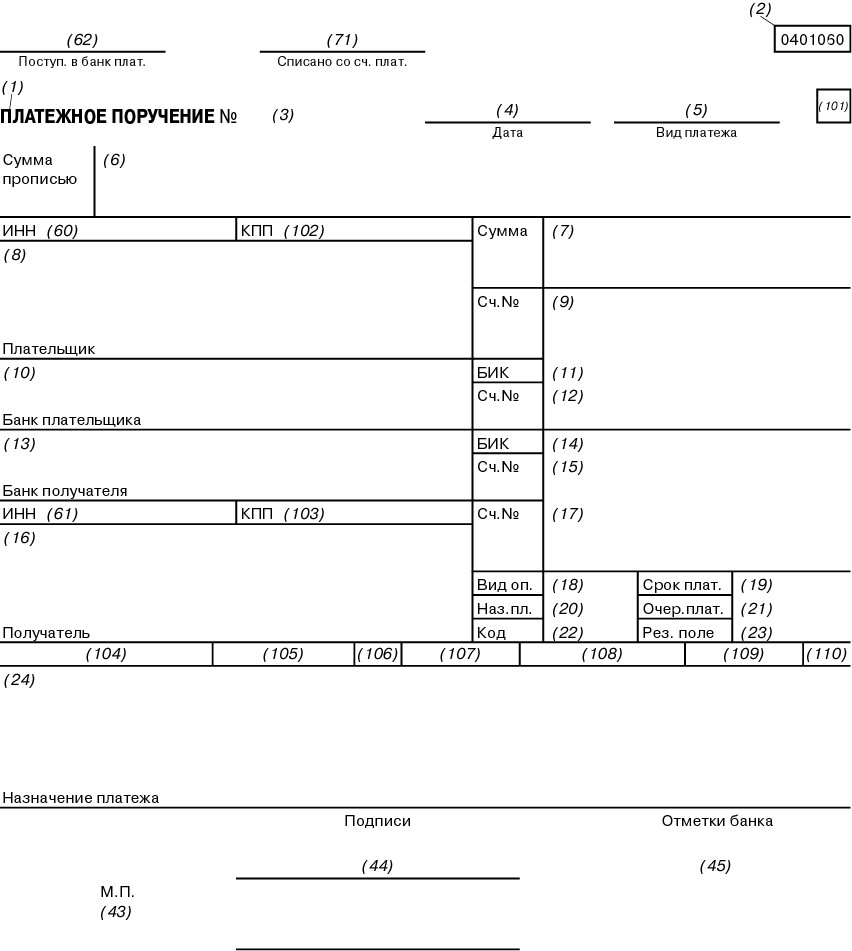 Реквизит № 1: «ПЛАТЕЖНОЕ ПОРУЧЕНИЕ»  Наименование документа. Указывается в распоряжении на бумажном носителе. Реквизит № 2: «0401060»  Номер формы по ОКУД ОК 011-93, класс “Унифицированная система банковской документации”. Указывается в распоряжении на бумажном носителе. Реквизит № 3: «№» Номер платежного поручения.  Указывается номер платежного поручения цифрами, который должен быть отличен от нуля.  В случае если номер состоит более чем из трех цифр, платежные поручения при осуществлении платежей через расчетную сеть Банка России идентифицируются по трем последним разрядам номера, которые должны быть отличны от “000”.  Платежное поручение подлежит возврату, как заполненное с нарушением вышеуказанного порядка, если три последних разряда номера равны “000”. Пример:  	ПЛАТЕЖНОЕ ПОРУЧЕНИЕ № 23902 Реквизит № 4: «Дата» Дата составления платежного поручения. Максимальное количество символов – 8 (без учета разделителей). Указывается в распоряжении на бумажном носителе день, месяц, год цифрами в формате ДД.ММ.ГГГГ. В распоряжении в электронном виде – в формате, определенном для используемого Клиентом электронного канала связи. Платежное поручение действительно в течение 10 календарных дней со дня, следующего за днем его составления, по истечении которых платежное поручение не принимается к исполнению.  Пример: 	 	12.04.2013 	 	Дата  	 	 Реквизит № 5: «Вид платежа» Указывается "срочно" или не заполняется. В случае указания в реквизите “Вид платежа” некорректного либо не поддерживаемого банком получателя способа отправки, документ к исполнению не принимается. Реквизит № 6: «Сумма прописью» Сумма платежа прописью. Указывается в распоряжении на бумажном носителе. Указывается с начала строки с заглавной буквы сумма платежа прописью в рублях, при этом слово “рубль” в соответствующем падеже не сокращается, копейки указываются цифрами, слово “копейка” в соответствующем падеже также не сокращается (См. Пример № 1). Если сумма платежа прописью выражена в целых рублях, то копейки можно не указывать, при этом в реквизите “Сумма” указываются сумма платежа и знак равенства “=”(См. Пример № 2).  Сумма прописью должна соответствовать сумме цифрами, при расхождении значений этих реквизитов документ к исполнению не принимается.  Пример № 1:  ------------------------------------------------------------------------------------------------------- Сумма |Одна тысяча сто двадцать три рубля 00 копеек прописью| ----------------------------------------------------------------------------------------------------------------------Сумма |1123-00  	 	 	 	 	 	| 	| 	 ------------------------------------------------------------------------------------------------------- Пример № 2: ------------------------------------------------------------------------------------------------------- Сумма |Одна тысяча сто двадцать три рубля  прописью| ----------------------------------------------------------------------------------------------------------- 	|Сумма |1123=  	 	 	 	 	 	 | 	| 	 ------------------------------------------------------------------------------------------------------- Реквизит № 7: «Сумма» Сумма платежа цифрами. Максимальное количество символов – 18 (без учета разделителей). В распоряжении на бумажном носителе указывается сумма платежа цифрами, рубли отделяются от копеек знаком тире “—” (См. Пример №1).  Если сумма платежа цифрами выражена в целых рублях, то копейки можно не указывать, в этом случае указываются сумма платежа и знак равенства “=” (См. Пример № 2), при этом в реквизите "Сумма прописью" указывается сумма платежа в целых рублях (См. Пример № 1).  В распоряжении в электронном виде сумма платежа цифрами указывается в формате, определенном для данного электронного канала связи. При перечислении юридическим лицом денежных средств со своего банковского счета в пользу нескольких физических лиц, являющихся клиентами одного банка (сумм заработной платы, выплат социального характера и других выплат, предусмотренных законодательством РФ), в реквизите “Сумма” указывается общая сумма платежа цифрами, подлежащая перечислению на счета физических лиц. В случае наличия в данном реквизите иных разделительных знаков (например: «.», «,»), документ к исполнению не принимается. Реквизит № 8: «Плательщик» Указывается наименование плательщика. Максимальное количество символов – 160. Для Клиентов - юридических лиц указывается полное или сокращенное наименование; для Индивидуальных предпринимателей - Ф.И.О. и правовой статус; для физических лиц, занимающихся в установленном законодательством Российской Федерации порядке частной практикой, - Ф.И.О. и указание на вид деятельности. Дополнительно могут указываться номер счета плательщика, наименование и место нахождения (сокращенные) Банка (филиала Банка) в случае если перевод денежных средств плательщика осуществляется через открытый в другой кредитной организации, другом филиале кредитной организации корреспондентский счет, счет участника расчетов, счет межфилиальных расчетов, указанный в реквизите "Сч. N" плательщика, или могут указываться наименование и место нахождения (сокращенные) Филиала Банка, обслуживающего Клиента, если номер счета Клиента указан в реквизите "Сч. N" плательщика и перевод денежных средств Клиента осуществляется через счет межфилиальных расчетов, при этом номер счета межфилиальных расчетов филиала не указывается. При осуществлении переводов по счету Индивидуального предпринимателя или физического лица, занимающегося в установленном законодательством Российской Федерации порядке частной практикой указывается для Индивидуальных предпринимателей - Ф.И.О. и правовой статус; для физических лиц, занимающихся в установленном законодательством Российской Федерации порядке частной практикой, - Ф.И.О. и указание на вид деятельности, указывается ИНН (при его наличии) при условии, если ИНН не указан в реквизите "ИНН" либо адрес места жительства (регистрации) или места пребывания. Для выделения информации об адресе места жительства (регистрации) или места пребывания до и после адреса используется символ "//".   После указания соответствующей информации в реквизите "Плательщик", может указываться в соответствии с законодательством или договором, в том числе договором с получателем средств, договором доверительного управления, дополнительная информация, обеспечивающая возможность установить сведения о плательщике, при этом для их выделения используется символ "//". Допускается указание сокращенного наименования плательщика - юридического лица в случае, если сокращенное наименование плательщика – юридического лица предусмотрено в учредительных документах, представляемых в Банк при заключении договора счета. (См. Пример № 3) При осуществлении перевода денежных средств по платежному поручению юридического лица в случае, если банк, в котором открыт банковский счет получателя, либо банк, который участвует в осуществлении перевода денежных средств, является иностранным банком, в реквизите № 8 указываются наименование и адрес места нахождения. При этом информация указывается следующим образом: наименование, символ «//», адрес места нахождения, символ «//». (См. Пример № 4)  При указании в реквизите № 8 кода ОКПО платежное поручение не принимается к исполнению. Наличие информации о плательщике, указанной в настоящем пункте, является обязательной при осуществлении платежей на сумму, превышающую 15 000 рублей. При оформлении Бюджетных платежей на балансовый счет 40101 дополнительно указывают:   индивидуальные предприниматели, нотариусы, адвокаты, главы крестьянских (фермерских) хозяйств: Ф.И.О.  в скобках – «ИП» /«нотариус»/«адвокат»/«КФХ», адрес места жительства (регистрации) или места пребывания. До и после информации об адресе места жительства (регистрации) или места пребывания указывается знак "//" (См. Пример № 5);  ответственные участники (участники) консолидированной группы налогоплательщиков указывают после своего наименования в скобках сокращенное наименование ответственного участника консолидированной группы налогоплательщиков, чья обязанность по уплате налога исполняется; учредители должника, собственники имущества должника - унитарного предприятия указывают после своего наименования в скобках сокращенное наименование должника, чья задолженность по обязательным платежам погашается; плательщики таможенных платежей, не являющиеся декларантами указывают после своего наименования в скобках сокращенное наименование плательщика, чья обязанность по уплате таможенного платежа исполняется. Пример № 3. Плательщик – Клиент - юридическое лицо, обслуживаемое в ТП Банка: ------------------------------------------------------------------------------ ООО «Свет»  	 	 	 	 	 	 	 	 	¦----------¦---------------------  	 	 	 	  	 	 	  	 	¦ Сч. N ¦ 40702810500000000008 Плательщик _____________________________________________________________________________ Пример № 4. Плательщик – Клиент - юридическое лицо, обслуживаемое в ТП Банка (операции по переводу денежных средств в пользу получателей, счета которых открыты в иностранных банках и\или исполняемых с участием иностранных банков) --------------------------------------------------------------------------------------------------------------------- ООО «Свет» // ул.Каланчевская, д.15, г. Москва, Россия,  117022//  	 	 	 	 	 	 	 	¦----------¦---------------------  	 	 	 	 	 	 	  	 	¦ Сч. N ¦ 40702810500000000008 Плательщик  _____________________________________________________________________________ _____________________________________________________________________________ Пример № 5. Плательщик – Клиент – Индивидуальный предприниматель, обслуживаемый в ТП Банка (Бюджетный платеж на счет получателя 40101) --------------------------------------------------------------------------------------------------------------------- Носикова Людмила Юрьевна (ИП) // Ленинский проспект, д.9, кв.32, г. Москва, Россия, 123321//   	 	 	 	 	 	 	 	 	¦----------¦---------------------  	 	 	 	  	 	 	   	 	¦ Сч. N ¦ 40802810402800000539 Плательщик Реквизит № 9: «Сч. №» Номер счета плательщика. Количество символов – 20 .  При указании в данном реквизите номера счета, отличного по количеству знаков от 20, такой документ приему не подлежит.  Реквизит № 10: «Банк плательщика» Указываются в распоряжении наименование и место нахождения Банка (филиала Банка). В случае отсутствия либо неверного указания в реквизите № 10 наименования населенного пункта, в котором находится Банк (филиал Банка) плательщика (за исключением случаев, когда населенный пункт не указан в “Справочнике БИК”), платежное поручение к исполнению не принимается. В случае указания в реквизите “Банк плательщика” неверного наименования Банка (филиала Банка), либо указания наименования дополнительного офиса Банка (дополнительного офиса филиала Банка), платежное поручение к исполнению не принимается. Реквизит № 11: «БИК» Банковский идентификационный код (БИК) банка плательщика.  Указывается БИК Банка (филиала Банка) в соответствии со Справочником банковских идентификационных кодов участников расчетов, осуществляющих платежи через расчетную сеть Центрального банка Российской Федерации (Банка России) (Справочник БИК России). Количество символов – 9. Реквизит № 12: «Сч. №» Номер счета банка плательщика. Количество символов – 20. Указывается номер корреспондентского счета Банка, корреспондентского субсчета филиала Банка, открытого в подразделении Банка России. Реквизит № 13: «Банк получателя» Указываются наименование и место нахождения банка получателя средств. В случае неверного указания (либо отсутствия в платежных поручениях, оформляемых на бумажном носителе, за исключением случаев, когда населенный пункт не указан в «Справочнике БИК России») в реквизите № 13 наименования населенного пункта, в котором находится кредитная организация (филиал кредитной организации) получателя, платежное поручение к исполнению не принимается. Наименование банка получателя должно быть идентично данным «Справочника БИК России», в противном случае платежное поручение к исполнению не принимается.  Реквизит № 14: «БИК» Банковский идентификационный код (БИК) банка получателя средств. Указывается БИК банка получателя средств в соответствии со Справочником банковских идентификационных кодов участников расчетов, осуществляющих платежи через расчетную сеть Центрального банка Российской Федерации (Банка России) (Справочник БИК России). Количество символов – 9. Реквизит № 15: «Сч. №» Номер счета банка получателя. Количество символов – 20. Указывается номер корреспондентского счета Банка, корреспондентского субсчета филиала Банка, открытый в подразделении Банка России. При указании в данном реквизите номера счета, отличного по количеству знаков от 20, такой документ приему не подлежит.  Реквизит № 16: «Получатель» Указывается наименование получателя. Максимальное количество символов – 160. Для Клиентов - юридических лиц указывается полное или сокращенное наименование; для Индивидуальных предпринимателей - Ф.И.О. и правовой статус; для физических лиц, занимающихся в установленном законодательством Российской Федерации порядке частной практикой, - полностью Ф.И.О. и указание на вид деятельности. Дополнительно указываются номер счета Клиента, наименование и место нахождения (сокращенные) обслуживающего Банка (филиала Банка) в случае если перевод денежных средств клиента осуществляется через открытый в другой кредитной организации, другом филиале кредитной организации корреспондентский счет, счет участника расчетов, счет межфилиальных расчетов, указанный в реквизите "Сч. N" получателя средств, при этом номер счета межфилиальных расчетов филиала Банка не указывается. После указания установленной настоящей графой соответствующей информации в реквизите "Получатель" может указываться в соответствии с законодательством или договором дополнительная информация, обеспечивающая возможность установить сведения о получателе средств, при этом для их выделения используется символ "//". При оформлении платежного поручения на перечисление налоговых и иных обязательных платежей в бюджетную систему РФ в реквизите «Получатель» указывается наименование в сокращенном виде получателя платежа (органа Федерального казначейства, органа, осуществляющего кассовое обслуживание исполнения бюджета субъекта Российской Федерации или муниципального образования) и в скобках наименование в сокращенном виде налогового, таможенного или иного органа государственной власти, органа местного самоуправления, а также находящегося в его ведении государственного (муниципального) учреждения, осуществляющего администрирование платежа в соответствии с законодательством Российской Федерации. Дополнительно рекомендуется указывать номер налогового, таможенного и иного органа государственной власти, осуществляющего администрирование платежа, и его лицевой счет (См. Пример 6). Пример 6: ------------------------------------------------------------------------------ ФИНАНСОВО-КАЗНАЧЕЙСКОЕ УПРАВЛЕНИЕ ЮВАО Г. МОСКВЫ ¦---------¦--------------------- (ДЛЯ МИ МНС № 44 Л/С40100770044) 	 	¦ Сч. N ¦ 40201810500010100044 Получатель ------------------------------------------------+---------+--------------------- Реквизит № 17: «Сч. №»  	Номер счета получателя. Количество символов – 20. При указании в данном реквизите номера счета, отличного по количеству знаков от 20, документ приему не подлежит. Реквизит № 18: «Вид оп.»  	Вид операции. Количество символов – 2. Указывается шифр платежного поручения – 01 в соответствии с правилами ведения бухгалтерского учета в Банке России или правилами ведения бухгалтерского учета в кредитных организациях, расположенных на территории Российской Федерации. В случае не указания или указания иного значения шифра, кроме 01, платежное поручение к исполнению не принимается. Реквизит № 19: «Срок плат.» Срок платежа. Не заполняется до указаний Банка России. Реквизит № 20: «Наз. пл.» Назначение платежа кодовое. Не заполняется до указаний Банка России. Реквизит № 21: «Очер. плат.»  	Очередность платежа. Количество символов – 1. Указывается очередность платежа цифрой в соответствии с федеральным законом или не указывается в случаях, установленных Банком России. Реквизит № 22: «Код» Максимальное допустимое количество символов – 25. В платежном поручении указывается уникальный идентификатор платежа в случаях его присвоения получателем средств. Уникальный идентификатор платежа доводится получателем средств до плательщика в соответствии с договором.  ВАЖНО! В платежном поручении о переводе денежных средств в бюджетную систему Российской Федерации указывается уникальный идентификатор начисления в соответствии с требованиями Приказа  Минфина РФ от 12.11.2013 N 107н "Об утверждении Правил указания информации в реквизитах распоряжений о переводе денежных средств в уплату платежей в бюджетную систему Российской Федерации".  Для распоряжений о переводе денежных средств в счет уплаты налогов (сборов) в бюджетную систему Российской Федерации при невозможности указать конкретное значение уникального идентификатора начисления в реквизите "Код" указывается ноль "0". При перечислении средств по уплате штрафов за нарушения правил дорожного движения указание уникального идентификатора начисления (УИН) является обязательным.  Отсутствие уникального идентификатора начисления в платеже на оплату штрафа либо указание значения «0» ведет к невозможности идентификации платежа в Государственной информационной системе о государственных и муниципальных платежах (ГИС ГМП) и в этом случае штраф считается неоплаченным, что может привести к возбуждению в отношении плательщика административного дела об уклонении от исполнения административного наказания. Реквизит № 23: «Рез. Поле» Резервный реквизит. Не заполняется до указаний Банка России.  Реквизит № 24 «Назначение платежа» Максимальное количество символов – 210. Указываются назначение платежа наименование товаров, работ, услуг, номера и даты договоров, товарных документов, а также может указываться другая необходимая информация, в том числе в соответствии с законодательством, включая налог на добавленную стоимость. При осуществлении валютных операций в валюте Российской Федерации в платежном поручении перед текстовой частью в реквизите “Назначение платежа” должен содержаться код вида операции из перечня валютных и иных операций резидентов и нерезидентов, приведенного в приложении 2 к Инструкции Банка России от 04.06.2012 № 138-И «О порядке предоставления резидентами и нерезидентами уполномоченным банкам документов и информации, связанных с проведением валютных операций, порядке оформления паспортов сделок, а также порядке учета уполномоченными банками валютных операций и контроля за их проведением» (далее - код вида валютной операции), который соответствует назначению платежа, а также сведениям, содержащимся в представленных документах, связанных с проведением указанной валютной операции. Информация о коде вида валютной операции должна быть заключена в фигурные скобки и иметь следующий вид:  {VO<код вида валютной операции >} Отступы (пробелы) внутри фигурных скобок не допускаются. Символ “VO” указывается прописными латинскими буквами (см. Пример № 7). При оформлении реквизита “Назначение платежа” с нарушением вышеуказанных требований, платежное поручение к исполнению не принимается. Пример № 7: ------------------------------------------------------------------------------ {VO13010} По сч. 32 от 01.08.04 г.  приобретение кондиционеров. НДС 2088,01 курс 29,98  Назначение платежа ------------------------------------------------+---------+--------------------- Реквизит № 43: «М.П.» Место для оттиска печати плательщика. В платежном поручении на бумажном носителе проставляется оттиск печати (при ее наличии) согласно заявленному Банку образцу в карточке. В случае несоответствия печати плательщика печати, заявленной в карточке с образцами подписей и оттиска печати, платежные поручения к исполнению не принимаются. Реквизит № 44 «Подписи» Подписи плательщика. Платежные поручения, поступившие по электронным каналам связи, подписываются аналогом собственноручной подписи в установленном в Банке порядке. В случае несоответствия подписей плательщика подписям согласно заявленным Банку (филиалу Банка) образцам, платежные поручения к исполнению не принимаются. Реквизит № 45: «Отметки банка» Отметки банка плательщика. Реквизит № 62: «Поступ. в банк плат.» Поступило в банк плательщика. Клиентом не заполняется. Реквизит № 71: «Списано со сч. плат.» Указывается дата списания денежных средств со счета плательщика. Клиентом не заполняется. Реквизит № 60: «ИНН» ИНН или КИО плательщика. Максимальное количество символов – 12. Указывается ИНН (при наличии) или КИО (при наличии) плательщика.  При отсутствии ИНН или КИО в платеже плательщика — юридического лица платежное поручение к исполнению не принимается. Реквизит № 61: «ИНН» ИНН получателя. Количество символов – 12. Указывается ИНН (при наличии) или КИО (при наличии) получателя средств.  В платежных поручениях на перечисление налогов, сборов и иных платежей в бюджетную систему Российской Федерации, в реквизите № 61 указывается значение ИНН налогового, таможенного или иного органа государственной власти, органа местного самоуправления, а также находящегося в его ведении государственного (муниципального) учреждения, осуществляющего администрирование платежа в соответствии с законодательством Российской Федерации. При этом значение ИНН получателя платежа (органа Федерального казначейства, органа, осуществляющего кассовое обслуживание исполнения бюджета субъекта Российской Федерации или муниципального образования) не указывается. При отсутствии значения данного реквизита при осуществлении платежей в пользу налоговых органов, необходимо учитывать, что такой платеж в подразделении Министерства по налогам и сборам будет зачислен на счет «до выяснения» (на счет плательщика в налоговом органе будут начисляться пении за каждый день просрочки по уплате налога). Реквизит № 101-110  В реквизитах 101 - 110 указываются данные в соответствии с требованиями нормативных правовых актов, принятых федеральными органами исполнительной власти совместно или по согласованию с Банком России. Реквизит 101 «Статус плательщика» заполняется показателем одного из статусов  от «01» до «26» в соответствии с Приложением № 5 к Приказу № 107н. Значение «0»/ «00» в реквизите не допустимо.  Контроль наличия информации в реквизитах 102-110 осуществляется в случае наличия значения в реквизите 101. Проверка правильности указания Клиентами информации в реквизитах 101-110 Банком (филиалом Банка) не осуществляется. ВАЖНО! Согласно п. 2-4 Приказа Минфина от 30.10.2014 № 126н «О внесении изменений в приложения № 1, 2, 3 и 4 к приказу Министерства финансов РФ от 12 ноября 2013 г. №107н «Об утверждении правил указания информации в реквизитах распоряжений о переводе денежных средств в уплату платежей в бюджетную систему РФ» заполнение реквизита 110 не требуется. При проведении контроля правильности оформления платежного поручения обязательной проверке подлежит количество знаков, указанных в реквизитах 101-110 платежного поручения. В случае, если количество знаков в реквизитах 101-109 превышает максимально допустимое количество символов, платежное поручение к исполнению не принимается. В платежных поручениях, в которых реквизит 101 не заполнен, проверка на указание информации в реквизитах 102-110 не осуществляется. В случае, если реквизиты 101-110 платежного поручения не заполнены, данные расчетного документа на предмет осуществления платежа в бюджетную систему Российской Федерации не анализируются. Указанные реквизиты заполняются при оформлении налоговых и иных обязательных платежей в бюджетную систему РФ. В целях идентификации Бюджетного платежа в ГИС ГМП в Бюджетном платеже составителю Бюджетного платежа необходимо указать значения в реквизитах: 102 «КПП плательщика» и 103 «КПП получателя» в платежном поручении – юридического лица; 103 «КПП получателя» в платежном поручении – Индивидуального предпринимателя; Реквизит 103 «КПП получателя» при переводе средств в уплату налогов и сборов и иных платежей, администрируемых налоговыми органами, заполняется в соответствии с п. 11 Приложения № 1 к Приказу № 107н. В частности, в реквизите «КПП получателя» средств указывается значение КПП администратора доходов бюджета, осуществляющего администрирование платежа в соответствии с законодательством Российской Федерации. ВАЖНО! В платежном поручении о переводе денежных средств в бюджетную систему Российской Федерации налоговые реквизиты заполняются в соответствии с требованиями Приказа Минфина РФ от 12.11.2013 N 107н "Об утверждении Правил указания информации в реквизитах распоряжений о переводе денежных средств в уплату платежей в бюджетную систему Российской Федерации". № реквизита Наименование реквизита Максимально допустимое количество знаков 101 Статус плательщика 2 102 КПП плательщика 9 103 КПП получателя 9 104 Код бюджетной классификации (КБК)1[13] 20 105 Код ОКТМО 11 106 Основание налогового платежа 2 107 Налоговый 	период/ 	код таможенного органа 10 108 Номер налогового документа 15 109 Дата налогового документа 10 110 Тип налогового платежа пусто 